Protein ElectrophoresisEstimated Costs for Reagents and EquipmentEstimated TimeCasting gels				1 hrSample Preparation			10 minutesLoading gel				10 minutesElectrophoresis			1 hrStaining gels				10 minutesDe-staining gels			30 minutes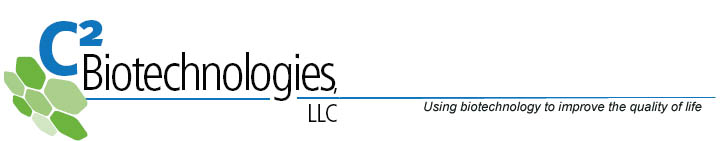 SDS – PAGE Analysis	Procedure for resolving protein molecules in polyacrylamide gels.1.5 M  Tris-HCl (pH 8.8)Tris  base 		181.7 g in 1 L H2O, adjust pH to 8.8 using HCl.0.5 M Tris-HCl (pH 6.8)Tris base		60.6 g in 1L H2O, adjust pH to 6.8 using HCl.10 % (w/v) SDSSDS (sodium dodecal sulfate) 100g in 1L H2O.2X SDS Sample Buffer0.25 M Tris Hcl (pH 6.8)4 % (w/v) SDS20 % (v/v) glyceroltrace bromphenol blueNote: For reducing conditions use 950 ul 2x SDS sample buffer plus 50 ul 2-mercaptoethanol.10 % (w/v) Ammonium Persulfate (APS)10 g ammonium sulfate in H2O, aliquot into 1 ml vials and store at –20 C until needed.TEMEDAcrylamide/bisacrylamide stock solutionFor  1 L30 % (w/v) acrylamide	300 g0.8 % (w/v) bisacrylamide	8 gAdd H2O to final volume and filter through 0.22 um membrane.  Store at 4 C in the dark.Preparing the sampleAdd equal volume of 2 x SDS sample buffer to sample.  Heat in boiling water bath (100 C) for 5 min.  Cool samples to room temperature and give brief spin to pellet insoluble material.Casting the gels.Wash all glassware.  Assemble gel apparatus.  Mix the lower resolving gel:Add the APS and TEMED last, mix gently but quickly.  Pour solution into casting apparatus until height of liquid is about 1 cm from the top of the gel plates.  Overlay with H2O and allow to polymerize for about 1 hr.Prepare stacking gel:After the resolving gel has polymerized pour off the upper liquid.  Rinse the upper portion of the gel with water.  Rinse quickly with stacking gel solution and then fill uper chamber with stacking gel solution.  Insert comb between plates.  The upper gel should polymerize in about ten minutes.Load the protein samplesMount plates into electrophoresis chamber , add running buffer and then remove comb from gels.Load the protein samples into the wells through the running buffer. Take care that the samples do not cross contaminate wells.  Electrophorese the gel.Attach the electric leads to the power supply, black to negative and red to the positive pole.  Proteins bound with SDS are negatively charged at pH 8.3 and will migrate toward the positive electrode.When the bromphenol blue enters the resolving gel increase the current to 18 mA per gel.  Stop the power when the bromphenol blue reaches the bottom of the resolving gel.  Do not let the dye run out of the bottom.Molecular Cloning: A Laboratory Manual, Third Edition (3 Volume Set) [Paperback], Author: Joe SambrookCoomassie Blue Staining of Polyacrylamide GelsProcedure for detecting proteins in polyacrylamide gels.Coomassie Brilliant Blue Staining Solution(1 liter)Coomassie Brilliant Blue R250	2.5 gMethanol				400 ml Glacial Acetic Acid			100 mlH2O					500 mlHigh Methanol Destain Solution(1 liter)Methanol				400 mlGlacial Acetic Acid			100 mlH2O					500 ml4 % (v/v) Glycerol Solution(1 liter)Glycerol				40 mlH2O					960 mlStain the gel in approximately 100 ml of staining solution.  Incubate at room temperature on a rotating platform for 20 min.Remove the staining solution.  Used solution can be kept and reused until quality of staining decreases.Rinse gel in destain solution.  Remove excess stain by incubating gel in 100 ml of destain solution for 2 – 3 hr. destaining is complete when the background is essentially clear.Equilibrate gel in 4 % glycerol for 1 hr.  The glycerol helps to keep gel from cracking when dried.Record results electronically or by photography while gel is wet.  Preserve gel by drying between two cellophane membrane.  Hydrate membranes and place gel in between. Remove any air bubbles and allow gel to dry either in a frame or in a gel dryer. Molecular Cloning: A Laboratory Manual, Third Edition (3 Volume Set) [Paperback], Author: Joe SambrookGrade Level:11 & 12Summer InternSubject:Biotechnology / Molecular Biology/ Protein Analysis/ TechniquesPrepared By:Larry CosenzaC2 Biotechnologies, LLClcosenza@c2biotechnologies.comOverview & PurposeLearn how to analyze total protein in a system.  C2B uses this technique to follow recombinant protein expression.Education Standards AddressedTeacher GuideStudent GuideObjectives(Specify skills/information that will be learned.)Time managementChemical safety, MSDSPippettingSample handlingAssembly gel apparatusCast polyacrylamide gelsPrepare samplesElectrophoreses samplesVisualize outcomeMaterials NeededSOPsMSDS sheetsChemical & ReagentsEquipmentInformation(Give and/or demonstrate necessary information)Standard Operating Protocol (SOP)Chemical SafetyElectrophoresis theoryGels polymerizeElectrophoreses protein marker alongside experimental sample.Materials NeededSOPsMSDS sheetsChemical & ReagentsEquipmentVerification(Steps to check for student understanding)Mock spill liquid acrylamide.  What are the molecular weights of proteins in experimental sampleConsult MSDS – contain and clean spill-record event. Laboratory notebook-image of gel after electrophoresis and protein staining. List molecular weights of proteins in sample.Other Resourceshttp://en.wikipedia.org/wiki/SDS-PAGEhttp://www.bio.davidson.edu/courses/genomics/method/SDSPAGE/SDSPAGE.htmlMolecular Cloning: A Laboratory Manual, Third Edition (3 Volume Set) [Paperback], Author: Joe SambrookActivity(Describe the independent activity to reinforce this lesson)Homework: SDS-PAGE analysis images of time course for recombinant protein expression.   Answer questions about images.Other Resourceshttp://en.wikipedia.org/wiki/SDS-PAGEhttp://www.bio.davidson.edu/courses/genomics/method/SDSPAGE/SDSPAGE.htmlMolecular Cloning: A Laboratory Manual, Third Edition (3 Volume Set) [Paperback], Author: Joe SambrookSummaryTechnical and analytic skills:Pippetting, analysis, chemical safetySDS-PAGE analysisAdditional NotesVendorCatolog #ItemQuantityCostPurposeSigmaA4418ammonium sulfate100g$14.20Protein electrophoresisSigmaW4502-1LWater, distilled,deionized1L$38.30Protein electrophoresisSigmaA3678-25gAmmonium Persulfate25g$19.50Protein electrophoresisSigmaG5516-100MLGlycerol100 ml$31.20Protein electrophoresisSigmaT9281-25mlTEMED25$27.90Protein electrophoresisSigma50046Glycine1kg$191.00Protein electrophoresisSigmaB7920Coomassie Brillant Blue R25010g$39.80Protein electrophoresisSigmaL4522-100MLSodium Dodecyl Sulfate (SDS) 10% Solution100ml$35.60Protein electrophoresisSigmaA3574-100MLAcrylamide/Bis-acrylamide 30% Solution100ml$33.80Protein electrophoresisSigmaA3574Acrylamide/Bis-acrylamide 30% Solution5x100ml$80.20Protein electrophoresisSigmaF5415-25MLFicoll (Type 400)25 ml$30.40Protein electrophoresisSigma318744Bromphenol Blue Solution500ml$38.40Protein electrophoresisSigmaX4126-10GXylene Cyanol10g$40.80Protein electrophoresisSigmaM3641-1LMethanol1L$30.40Protein electrophoresisSigmaA6283Glacial Acetic Acid500 ml$35.70Protein electrophoresisSigmaT4661Trizma1kg$193.50Protein electrophoresisNEBP7711SColorPlus Prestained Protein Ladder1 tube$95.00BioRad165-8025Gel Electrophoresis System with power supply1$1,098.00Equipment$2,073.70Total CostSOP-100SectionMaterials and Reagents1Materials and ReagentsSectionProtocol2ProtocolLowere Resolving gel> 50 kD30-40 kD20 –30 kD<20 kD% Acrylamide8%10 %12 %15 %Acrylamide / bisacylamide solution2.13 ml2.67 ml3.20 ml4.00 mlH2O3.87 ml3.33 ml2.80 ml2.00 ml1.5 M Tris-HCl (pH 8.8)2.00 ml2.00 ml2.00 ml2.00 ml10 % SDS80 ul80 ul80 ul80 ul10 % APS45 ul45 ul45 ul45 ulTEMED12 ul12 ul12 ul12 ulFinal Volume8 ml8 ml8 ml8 mlStacking Gel3 %Acrylamide / bisacylamide solution0.75 mlH2O3.00 ml0.5 M Tris-HCl (pH 6.8)1.25 ml10 % SDS50 ul10 % APS30 ulTEMED8 ulFinal Volume5.00 mlSectionReferences3ReferencesSOP-102SectionMaterials and Reagents1Materials and ReagentsSectionProtocol2ProtocolSectionReferences3References